							ПРЕСС-РЕЛИЗ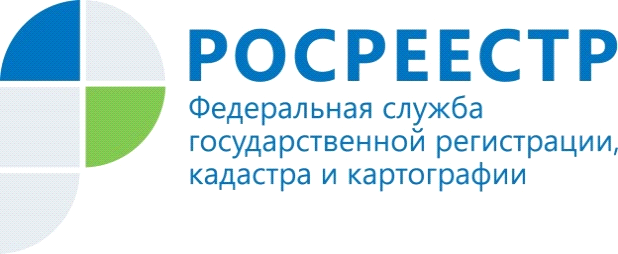                                                                                                                             11.04.2018УПРАВЛЕНИЕ РОСРЕЕСТРА ПО МУРМАНСКОЙ ОБЛАСТИ ИНФОРМИРУЕТО банкротстве физических лиц      В связи с вступлением  1 октября 2015 года  в силу главы Х Федерального закона №127-Ф3 «О несостоятельности (банкротстве)», гражданин,  не имеющий возможности своевременно и в полном объеме платить кредиты, займы, коммунальные платежи, налоги, теперь может подать в суд заявление о собственном банкротстве и списании всех долгов.    Кандалакшский межмуниципальный отдел предлагает заинтересованным лицам принять участие в семинаре «Банкротство физических лиц».  Для подготовки к семинару, который состоится в мае 2018 г., гражданам следует предварительно озвучить  возникающие вопросы в отдел по телефону (8 815 33) 9-72-80.Контакты для СМИ: Микитюк Светлана Ивановна,тел. (81533) 9-72-80, факс (81533) 9-51-07, e-mail: kandalaksha@r51.rosreestr.ruПросим об опубликовании  данной информации уведомить по электронной почте: 51_upr@rosreestr.ru